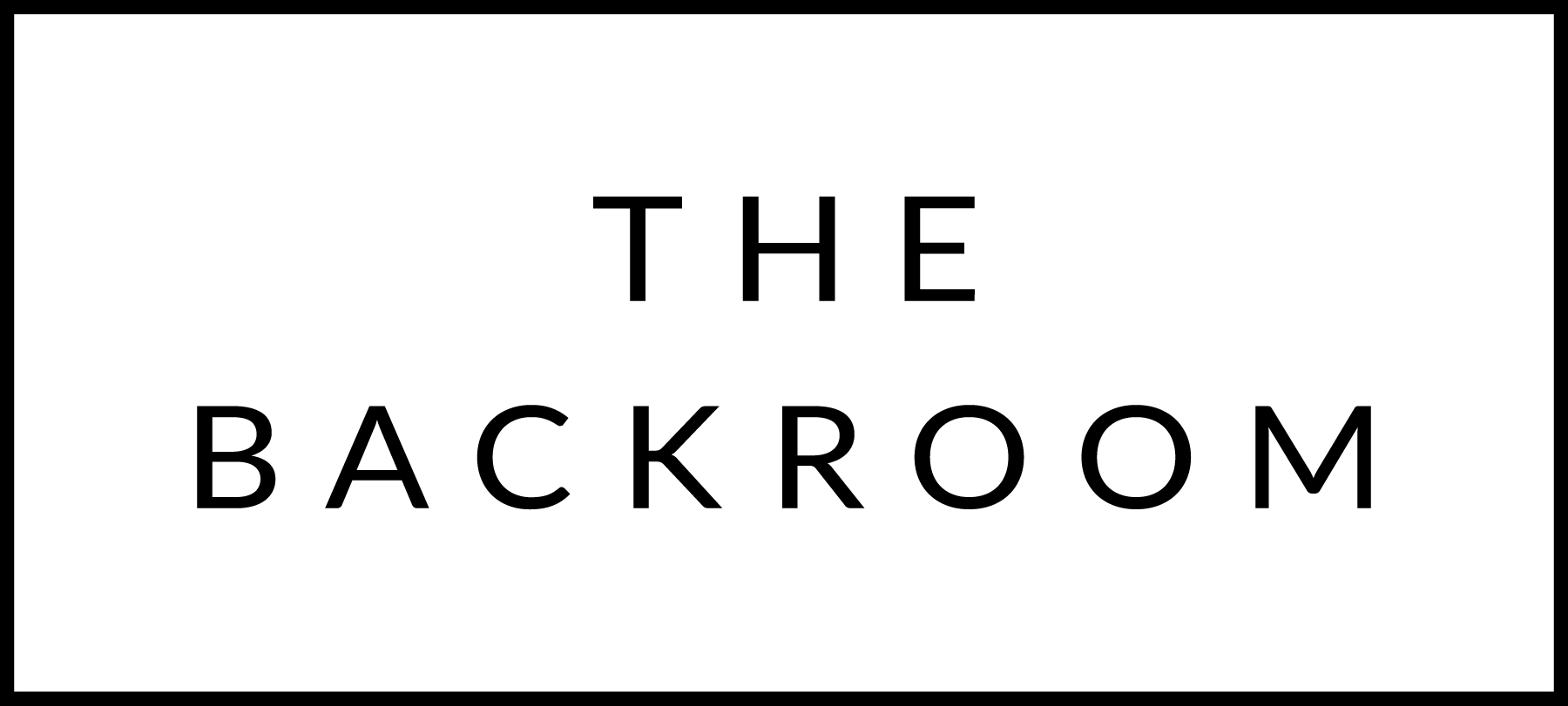 December 30th, 2017COCKTAIL HOUR SNACKSSteak Tartar, Miso Glazed BaconBeausoleil Oysters, King CrabFIRSTRoasted Butternut Squash SoupPumpkinseeds & Oil, 5-Spice MascarponeTHE MAIN EVENTMaple Wind Farms Pork LoinBraised Red CabbageCide Gastrique & Apples
FOR THE TABLESweet PotatoesPassionfruit GlazeDESSERTCoconut Cake